الـجـمـهـوريـة الـجـزائـرية الـديــمقـراطـيـة الـشـعـبية 
République Algérienne Démocratique et Populaireوزارة الـتـعـلـيـم الـعــالـي و الــبحـث الـعــلمـي
Ministère de l’Enseignement Supérieur et de 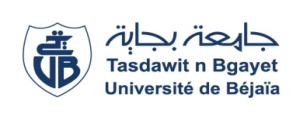 Faculté des Sciences ExactesCanevas à renseigner et à déposer au Département, pour le Comité Scientifique (CSD). Auteur : NOM et Prénom :	…………………………………		Grade : 	…………………………………Filière :	…………………………………Spécialité :	…………………………………Département :	 …………………………………Faculté : 		…………………………………E-mail : 		…………………………………Engagement (*) : J’atteste que le contenu de la "matière scénarisée et enseignée en ligne" est le fruit d’un travail personnel résultant des efforts fournis dans le cadre de mes activités pédagogiques.Matière : Intitulée : 	……………………………………………Type (Cours/TD/TP) : …………………………Langue de rédaction : …………………………	Langue d’enseignement : …………………………Spécialité : ……………………………………………Niveau d’étude ciblé : ……………………………………………Année d’enseignement de la matière (à distance) : ……………………………………………………URL (lien vers la matière concernée) : https://www.………………………………… ……………………Résumé succinct sur le contenu de la matière scénarisée (Ne pas dépasser la page actuelle) :…………………………………………………………………………………………………………………………………………………………………………………………………………………………………………………………………………………………………………………………………………………………………………………………………………………………………………………………………………………………………………………………………………………………………………………………………………………………………………………………………………………………………………………………………………………………………………….……………………………………………………………………………………………………………………………………………………………………………………………………………….…………………………………………………………………………….……………………………………………………………………………………………….………………………………………………………………………………………………………………….…………………………………………………………………………….………………………………………………………………………………………………….……………………………………………………….………………………………………………………………………………………………….……………………Bejaia le ……/……/……… Signature de l’Auteur……………….……… 